Anexo IIIModelo de Adesivos para Identificação de Veículos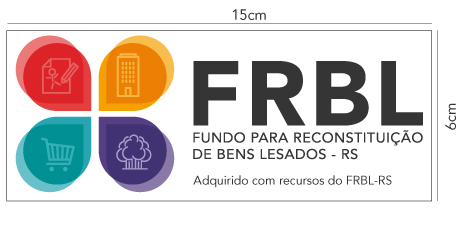 Os veículos adquiridos em decorrência de convênios firmados com o FRBL deverão ser identificados com adesivo contendo o número do mesmo: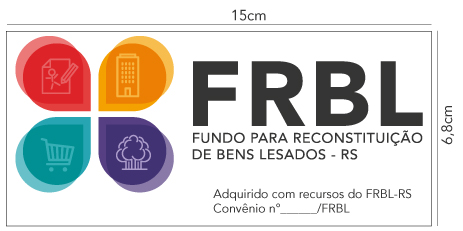 